Dental practitioner registrant data: June 2015Published November 2015Introduction	The functions of the Dental Board of Australia (the Board) include:registering the dentists, students, dental specialists, dental therapists, dental hygienists, oral health therapists and dental prosthetists developing standards, codes and guidelines for the dental professionhandling notifications, complaints, investigations and disciplinary hearingsoverseeing the assessment of overseas trained practitioners who wish to practise in Australia, andapproving accreditation standards and accredited courses of study.The Board’s functions are supported by the Australian Health Practitioner Regulation Agency (AHPRA). For information about legislation governing our operations see AHPRA's Legislation & Publications at www.ahpra.gov.au/Publications  The Board has analysed its registration data and produced a number of statistical breakdowns about registrants to share with the profession and community. The Board shares these breakdowns regularly.For more information on dental registration, please see the Board’s website: http://www.dentalboard.gov.au/Registration.aspxContentsDental practitioners – registration type and sub type by state or territory	3Dental practitioners – percentage by principal place of practice	4Dental practitioners – division(s) by state or territory	5Dental practitioners – registration type and division(s) by state or territory	6Dental practitioners – dental specialty by state or territory	8Dental practitioners – endorsements by state or territory	8Dental practitioners – registration type and sub type by age group	9Dental practitioners – by age group	10Dental practitioners – registration type by gender	11Dental practitioners – percentage by gender	11Dental practitioners – registration type and sub type by state or territoryDental practitioners – percentage by principal place of practice 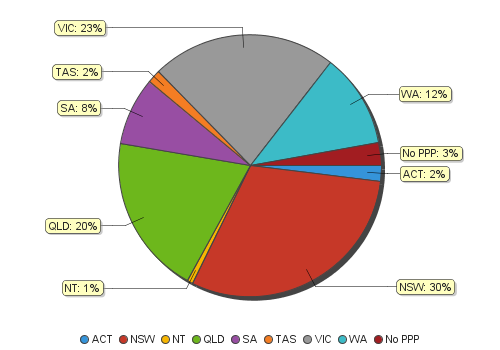 Dental practitioners – division(s) by state or territoryDental practitioners – registration type and division(s) by state or territoryDental practitioners – dental specialty by state or territoryDental practitioners – endorsements by state or territoryDental practitioners – registration type and sub type by age groupDental practitioners – by age group 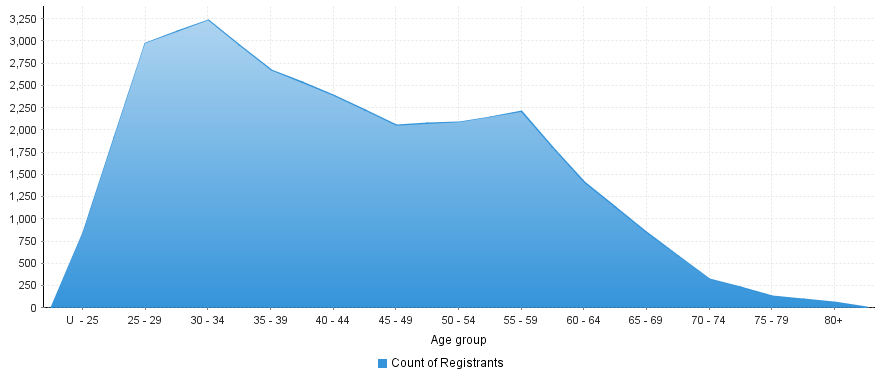 Dental practitioners – registration type by genderDental practitioners – percentage by genderDental practitionersDental practitionersPrincipal place of practicePrincipal place of practicePrincipal place of practicePrincipal place of practicePrincipal place of practicePrincipal place of practicePrincipal place of practicePrincipal place of practicePrincipal place of practiceRegistration typeRegistration sub typeACTNSWNTQLDSATASVICWANo PPPTotalGeneral3495,8251403,7831,5743354,3112,23442518,976General and Specialist40472431414126398167521,614Specialist1411383526LimitedPostgraduate training or supervised practice163179440LimitedPublic interest11LimitedTeaching or research9151151142Non-practising81332632359663117510TotalTotal3996,4491474,1791,7693664,8272,47260121,209Dental PractitionerPrincipal place of practicePrincipal place of practicePrincipal place of practicePrincipal place of practicePrincipal place of practicePrincipal place of practicePrincipal place of practicePrincipal place of practicePrincipal place of practicePrincipal place of practicePrincipal place of practicePrincipal place of practicePrincipal place of practicePrincipal place of practicePrincipal place of practicePrincipal place of practicePrincipal place of practiceDivisionsACTNSWNTNTNTQLDQLDSASATASTASVICVICVICWAWANo PPPTotalDental Hygienist443931212121421422512512020201201201283283271,373Dental Hygienist and Dental Prosthetist2113Dental Hygienist and Dental Prosthetist and Dental Therapist11112Dental Hygienist and Dental Therapist95588816116164642212812812853533483Dental Hygienist and Dentist11112Dental Hygienist and Oral Health Therapist3336Dental Prosthetist1541844425525567674949349349349858531,245Dental Prosthetist and Dental Therapist1111Dental Prosthetist and Dentist1111Dental Therapist1822313131318818890905050166166166305305101,063Dental Therapist and Oral Health Therapist222Dentist2945,0561001001003,0913,0911,1601,1602332333,7273,7273,7271,6721,67255515,888Dentist and Oral Health Therapist11Oral Health Therapist192961010103413411371371212252252252696931,139Total3996,4491471471474,1794,1791,7691,7693663664,8274,8274,8272,4722,47260121,209Dental PractitionerDental PractitionerPrincipal place of practicePrincipal place of practicePrincipal place of practicePrincipal place of practicePrincipal place of practicePrincipal place of practicePrincipal place of practicePrincipal place of practicePrincipal place of practiceRegistration TypeDivisionsACTNSWNTQLDSATASVICWANo PPPTotalGeneralDental Hygienist423871213924720198269191,333GeneralDental Hygienist and Dental Prosthetist213GeneralDental Hygienist and Dental Prosthetist and Dental Therapist112GeneralDental Hygienist and Dental Therapist9537157632124523470GeneralDental Hygienist and Dentist112GeneralDental Hygienist and Oral Health Therapist336GeneralDental Prosthetist15405425267483388211,212GeneralDental Prosthetist and Dental Therapist11GeneralDental Prosthetist and Dentist11GeneralDental Therapist1821213183884816129291,024GeneralDental Therapist and Oral Health Therapist22GeneralDentist2464,466942,7179722053,2361,46639013,792GeneralDentist and Oral Health Therapist11GeneralOral Health Therapist1929410334137122506831,127Sub TotalSub Total3495,8251403,7831,5743354,3112,23442518,976General and SpecialistDentist40472431414126398167521,614SpecialistDentist1411383526LimitedDental Hygienist11LimitedDentist1141828135281LimitedOral Health Therapist11Sub TotalSub Total1151828145283Registration TypeDivisionsACTNSWNTQLDSATASVICWANo PPPTotalNon-practisingDental Hygienist2534314839Non-practisingDental Hygienist and Dental Therapist21414113Non-practisingDental Prosthetist1331113233Non-practisingDental Therapist11522513139Non-practisingDentist61001411627231106375Non-practisingOral Health Therapist271111Sub TotalSub Total81332632359663117510TotalTotal3996,4491474,1791,7693664,8272,47260121,209Dental practitionerPrincipal place of practicePrincipal place of practicePrincipal place of practicePrincipal place of practicePrincipal place of practicePrincipal place of practicePrincipal place of practicePrincipal place of practicePrincipal place of practiceDental specialtyACTNSWNTQLDSATASVICWANo PPPTotalDento-maxillofacial radiology71210Endodontics8452615339167159Forensic odontology2612425527Oral and maxillofacial surgery45114617552197202Oral medicine76135435Oral pathology75252324Oral surgery40461152Orthodontics13183312052141395620600Paediatric dentistry235211033126119Periodontics7594517256305221Prosthodontics5661412250225212Public health dentistry (Community dentistry)32271116Special needs dentistry2337116Total41504632814426413171601,693Dental practitionersPrincipal place of practicePrincipal place of practicePrincipal place of practicePrincipal place of practicePrincipal place of practicePrincipal place of practicePrincipal place of practicePrincipal place of practiceEndorsement typeACTNSWNTQLDSATASVICWATotalArea of Practice - Conscious sedation449219225891Dental practitionerRegistration type/ sub typeDental PractitionersDental PractitionersPrincipal place of practicePrincipal place of practicePrincipal place of practicePrincipal place of practicePrincipal place of practicePrincipal place of practicePrincipal place of practicePrincipal place of practicePrincipal place of practiceGenderRegistration typeACTNSWNTQLDSATASVICWANo PPPTotalFemaleGeneral2062,692741,8699051582,2081,3141789,604FemaleGeneral and Specialist7108703651184410398FemaleSpecialist21519FemaleLimited1061595146FemaleNon-practising667139144434555274Sub TotalSub Total2192,879751,9849711672,3831,40924410,331MaleGeneral1433,133661,9146691772,1039202479,372MaleGeneral and Specialist33364424410521280123421,216MaleSpecialist1211232517MaleLimited1512135137MaleNon-practising26612491531862236Sub TotalSub Total1803,570722,1957981992,4441,06335710,878TotalTotal3996,4491474,1791,7693664,8272,47260121,209Dental PractitionersDental PractitionersPrincipal place of practicePrincipal place of practicePrincipal place of practicePrincipal place of practicePrincipal place of practicePrincipal place of practicePrincipal place of practicePrincipal place of practicePrincipal place of practicePrincipal place of practicePrincipal place of practicePrincipal place of practicePrincipal place of practicePrincipal place of practicePrincipal place of practicePrincipal place of practicePrincipal place of practicePrincipal place of practiceGenderACTACTNSWNSWNTNTQLDQLDSASATASTASVICVICWAWANo PPPNo PPPTotalTotalFemale54.89%54.89%54.89%44.64%44.64%51.02%51.02%47.48%47.48%54.89%54.89%45.63%45.63%49.37%49.37%57.00%57.00%40.60%40.60%48.71%Male45.11%45.11%45.11%55.36%55.36%48.98%48.98%52.52%52.52%45.11%45.11%54.37%54.37%50.63%50.63%43.00%43.00%59.40%59.40%51.29%